KARTA PRACY1. Napisz, uzgodnij i opisz równania reakcji dysocjacji jonowej kwasów :   H2SO3 , H2S   według podanego wzoru.a) 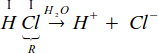 opis: 1 cząsteczka kwasu solnego dysocjuje na 1 kation wodoru i 1 anion      chlorkowy.b)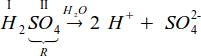 opis: 1 cząsteczka kwasu siarkowego(VI) dysocjuje na 2 kationy wodoru i jeden anion siarczanowy(VI). 2. Zapisz równanie dysocjacji elektrolitycznej stopniowej: kwasu węlowego.